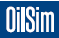 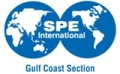 The 1st Annual Society of Petroleum Engineers Gulf Coast Section OilSim Competition Fundraiser will be held on Friday, April 10, 2015 at the offices of The Frontline Group of Texas, LLC located at 15021 Katy Freeway, Suite 575, in Houston, Texas.  Proceeds from the fundraiser benefit the SPE-GCS Scholarship Fund.  In combination with other section functions, there have been 33 new scholarships for incoming college freshman studying petroleum engineering, math and sciences, and 70 renewed scholarships which include sophomores, juniors and seniors for their continued education in petroleum engineering.  The OilSim Competition Fundraiser would like to add to these numbers in 2015.What happens at the OilSim Competition Fundraiser you might ask?  Participants are grouped in teams and each team acts as a virtual petroleum company in the business simulation OilSim.  The team challenge is to explore and discover oil and gas, then create and implement a plan for developing the field, and finally operating it until it is abandoned.  An experienced OilSim instructor guides the participants through the process.  Sponsors are a welcome and an essential part of making this event a success.  All sponsors will be recognized in the competition program and on the sponsorship billboard that is exhibited throughout the competition.  Please see the Sponsor Form for sponsorship levels.  In-kind donations for ditty bags and door prizes are also accepted.  On behalf of the entire 2014-2015 SPE-GCS OilSim Competition Fundraiser Committee, we look forward to seeing everyone for a fun-filled day of competition!Questions				Time & DateKristin Obenhaus			Friday, April 10, 2015281-453-6037				8 am – 5 pmkobenhaus@frontline-group.comLindsey Ferrelllferrell@frontline-group.com		Deadline					March 31, 2015					Participation is limited.  We plan to have 8 teams of four,Location				entries accepted on a first-come, first served basis.The Frontline Group of Texas, LLC15021 Katy Freeway, Suite 575Houston, TX 77094281-453-6000Event InformationThere will be three rounds of team events in the OilSim simulation, including Prospecting, Exploration Drilling and Depletion Plan.  There will be an experienced OilSim instructor on site that guides the participants through the process.What to ExpectThree rounds of competition with breaks, making new friends and industry connections.  Breakfast, lunch and happy hour.Rules of EntryThe event is open to members, nonmembers, guests and friends of SPE.  The target team member would be those interested in learning the OilSim simulation or the oil and gas industry through an exciting & realistic technology platform.RegistrationFriday, April 10, 7:00-8:00 AMEvent ScheduleIntroduction & instructions 8:00 AM – 10:30 AMChallenge #1 10:30 AM – 12:00 PMLunch 12:00 PM – 1:00 PMChallenges #2 & #3 1:00 PM – 4:00 PMHappy Hour 4:00 PM – 6:00 PM (location TBD)Sponsorship Information - Fees are due with entry form.Diamond – $3500; company name on the competition sponsor board and recognition in the competition program; entitled to register 4 competitors from your organization or sponsor 4 student competitorsPlatinum – $2500; company name on the competition sponsor board and recognition in the competition program; entitled to register 3 competitors from your organization or sponsor 3 student competitorsGold – $1500; company name on the competition sponsor board and recognition in the competition program; entitled to register 2 competitors from your organization or sponsor 2 student competitorsSilver – $750; company name on the competition sponsor board and recognition in the competition program; entitled to register 1 competitor from your organization or sponsor 1 student competitorBronze – $500; company name on the competition sponsor board and recognition in the competition programNoteDue to skyrocketing college tuitions, the SPE-GCS Board of Directors recently raised the amount of its scholarships from $1500 per semester to $2000 per semester, an increase of $4000 over four years for each scholarship winner majoring in Petroleum Engineering. This new fundraiser is being launched to bring in the additional scholarship money over and above our traditional golf, tennis, and sporting clays tournaments. Not only is this a fun social activity with other SPE members, but it is also an educational experience similar to a capstone project, which makes it a good training investment for employees who need the Big Picture of how our industry works using a simulated field development project.SPE-GCS 1st Annual OilSim Competition FundraiserEntry Deadline March 31, 2015SponsorsSponsors are a welcome and essential part of making this event a success.  In recognition of their support, sponsors will be identified with special signage and privileges.  100% of the net proceeds raised by the tournament will be applied toward scholarships for the Society of Petroleum Engineers Gulf Coast Section College Scholarship Fund.  All sponsors will have their company name on the competition sponsor board and recognized in the competition program according to sponsorship levels.  Levels of available sponsorships are listed in the table below along with the number of players your company is entitled to register as part of your sponsorship.  Separate entry forms are required for each player.Diamond Sponsor…………………………………………………………………………………………………………$3,500(Entitled to register 4 competitors or sponsor 4 student competitors)Platinum Sponsor…………………………………………………………………………………………………………$2,500(Entitled to register 3 competitors or sponsor 3 student competitors)Gold Sponsor………………………………………………………………………………………………………………$1,500(Entitled to register 2 competitors or sponsor 2 student competitors)Silver Sponsor………..……………………………………………………………………………………………….……$750(Entitled to register 1 competitor or sponsor 1 student competitor)Bronze Sponsor………..……………………………………………………………………………………………….……$500(Recognition and support of miscellaneous event expenses)SPE-GCS also appreciates in-kind donations such as door prizes, gift certificates, ditty bag items, etc.Name____________________________________________Title/Major___________________________Company/University____________________________________________________________________Phone_______________________Email____________________________________________________Dietary Restrictions_____________________________________________________________________Method of Payment Check     Visa     MC     Amex     DiscCard Number____________________________________________Expiration Date_________________(If paying with credit card please email entry to SPE-GCS OilSim Competition Fundraiser c/o kobenhaus@frontline-group.com)Name as it appears on the card___________________________________________________________
Email address_________________________________________________________________________Name of sponsoring company (if being sponsored)  ___________________________________________Email address of sponsoring company ______________________________________________________Amount Enclosed/Amount to Charge (Make checks payable to SPE-GCS)__________________________Mail form/check to:  SPE-GCS OilSim Competition c/o Kristi Obenhaus, 15021 Katy Freeway, Suite 575, Houston, Texas 77094If paying by credit card, forms may be emailed to the co-chair at:  kobenhaus@frontline-group.com